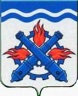 РОССИЙСКАЯ ФЕДЕРАЦИЯДУМА ГОРОДСКОГО ОКРУГА ВЕРХНЯЯ ТУРАШЕСТОЙ СОЗЫВТридцать восьмое заседаниеРЕШЕНИЕ №  79	08 ноября 2021 годаг. Верхняя ТураО приостановлении действия отдельных положений решения Думы  Городского округа Верхняя Тура от 15.07.2015 № 46 «Об утверждении Положения «О бюджетном процессе в Городском округе Верхняя Тура»    	В соответствии с Указом Президента Российской Федерации от 20.10.2021 № 595 «Об установлении на территории Российской Федерации нерабочих дней в октябре - ноябре 2021 г.», руководствуясь Уставом Городского округа Верхняя Тура, ДУМА ГОРОДСКОГО ОКРУГА ВЕРХНЯЯ ТУРА РЕШИЛА:Приостановить до 1 января 2022 года действие пункта 1 статьи 23 Положения «О бюджетном процессе в Городском округе Верхняя Тура», утвержденного решением Думы Городского округа Верхняя Тура  от 15.07.2015 № 46 «Об утверждении Положения «О бюджетном процессе в Городском округе Верхняя Тура».Установить, что в 2021 году проект решения о бюджете Городского округа Верхняя Тура на 2022 год и плановый период 2023 и 2024 годов вносится Администрацией Городского округа Верхняя Тура в порядке правотворческой инициативы на рассмотрение Думы Городского округа Верхняя Тура не позднее 25 ноября 2021 года.Настоящее решение вступает в силу со дня его подписания. Опубликовать настоящее решение в муниципальном вестнике «Администрация Городского округа Верхняя Тура» и разместить на официальном сайте Городского округа Верхняя Тура.Контроль исполнением настоящего решения возложить на постоянную депутатскую комиссию по экономической политике и муниципальной собственности (председатель Орлов М.О.).Председатель ДумыГородского округа Верхняя Тура    Глава Городского округа       Верхняя Тура________________ И.Г. Мусагитов    «___»____________2021 год         _______________ И.С. Веснин        «___»____________2021 год